九上Unit1 Know yourself 单元导入课课堂活动单一、Group work二、Group reportThere are           people in our group.A   is          and          . His /Her dream job is           .  He is/isn’t suitable for the job because                           .B   is          and          . His /Her dream job is           .He is/isn’t suitable for the job because                           .C  is          and          . His /Her dream job is            .He is/isn’t suitable for the job because                           .D   is          and          . His /Her dream job is           .He is/isn’t suitable for the job because                           .…That’s all for our group report. Thanks for listening.三、How to be a good monitorChoose the words from the word bank and give at least one example about each personality.Word Bank:modest; energetic; creative; humorous; serious; organized; confident; helpful ; hard-working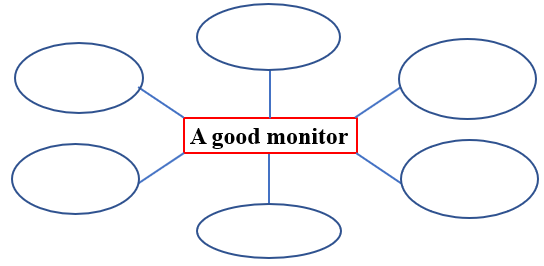 Example:                                                    Example:                                                    Example:                                                    Example:                                                    NamesPersonalitiesDream jobsSuitable(Yes/No)